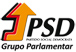 PROJETO DE VOTO N.º 365/XIVVoto de Pesar pelo homicídio do professor Samuel PatyNa passada sexta-feira, dia 16 de outubro, o professor Samuel Paty, foi assassinado junto ao colégio, nos subúrbios de Paris, onde ensinava História e Geografia. O ataque alegadamente levado a cabo por um jovem de origem chechena, foi mais um episódio do radicalismo islâmico na Europa com comportamentos que são incompatíveis com as exigências de um estado democrático.O ataque terá acontecido apenas porque, em contexto de aula, numa discussão sobre a liberdade de expressão, foi abordada a questão dos cartoons do profeta Maomé que no passado estiveram na origem de atos de violência e de extenso debate público em França e por todo o mundo. Este atentado terrorista veio, mais uma vez, procurar através do terror e da violência sobre inocentes, abalar os valores da liberdade religiosa, da liberdade de expressão e afetar as bases da democracia e do Estado de Direito. Não podemos deixar de salientar que a separação entre o Estado e a religião, o respeito pelas diferenças e pelas culturas, são valores em que se alicerçam as sociedades democráticas europeias.Tal como referiu o Presidente Emmanuel Macron, o professor Paty foi morto porque “encarnou valores da República, como o laicismo” acrescentando que a França não cederá a este tipo de ataques. Samuel Paty que, a título póstumo, recebeu a Legião de Honra, a mais importante condecoração francesa passou a encarnar, segundo o Presidente francês, “a cara da luta pela liberdade e razão”, uma luta que Macron diz que continuará em seu nome “porque é mais necessária que nunca”.Assim, a Assembleia da República exprime o seu mais profundo pesar pelo assassínio do professor Samuel Paty, exprimindo os seus sentimentos à sua família, amigos e alunos, manifesta a solidariedade com a França e com o povo francês e condena mais este ataque terrorista contra alguém que ensinava os valores da liberdade de expressão e da tolerância religiosa.Palácio de São Bento, 22 de outubro de 2020Os Deputados do PSDCarlos Alberto GonçalvesCatarina Rocha FerreiraNuno CarvalhoEduardo TeixeiraJosé CesárioIsabel MeirelesPedro Roque